SITUATIONS QUOTIDIENNESEn France le petit déjeuner n’est pas très important. Le matin, on mange un croissant, un pain au chocolat ou une tartine avec du beurre et de la confiture. Qu’est-ce qu’on boit? On boit du café noir, du chocolat ou du thé. -Vous désirez un petit déjeuner?- oui, s’il vous plaît- qu’est-ce que vous prenez? du thé, du chocolat ou du café?- je prends un grand café s’il vous plaît- avec du lait?- pas de lait, s’il vous plaît- d’accord- je voudrais aussi deux croissants et une tartine- bien sûr, avec du beurre et de la confiture- parfait, qu’est-ce qu’il y a comme confiture?- alors, nous avons fraise, abricot, pêche, prune, orange, myrtille et miel- prune s’il vous plaît- tout de suite mademoiselle- excusez-moi monsieur! je peux avoir un jus d’orange aussi, s’il vous plaît?- désolé, je n’ai pas de jus d’orange- d’accord, ce n’est pas grave- et voilà mademoiselle, bon appétit- merci monsieur, ah zut! je peux avoir un torchon, s’il vous plaît? j’ai renversé mon café- ce n’est pas grave, voilà quelques serviettes mademoiselle- merci mille fois monsieurAprès le petit déjeuner, on part au travail ou à l’école. À midi, on déjeune. Souvent on va au restaurant et on mange plusieurs plats. Une entrée, un plat, du fromage et un dessert. C’est le minimum. Comme entrée on peut prendre une salade, une soupe, une terrine, des crudités, des crustacés ou une quiche. Une quiche est une sorte de tarte avec du jambon et du fromage. Ensuite comme plat de résistance il y a beaucoup de choix. Une bonne viande par exemple: une bavette à l’échalote, une entrecôte, du poulet, une côte de porc ou une escalope de veau. Il y a du poisson aussi. Avec ça on peut commander des frites, du riz, des pommes de terre, des pâtes ou des légumes. Ensuite il y a le plateau de fromage qui est très important. Parfois accompagné d’une petite salade. Puis le dessert. Qu’est-ce qu’on mange comme dessert? On peut prendre par exemple une tarte, une tarte aux pommes, une tarte aux cerises, une tarte aux poires ou une glace, un fondant au chocolat, une crème caramel, une salade de fruits, une mousse au chocolat, un gâteau au chocolat ou une île flottante.Après tout ça un petit café pour digérer.Et voilà! Monsieur! L’addition, s’il vous plaît.Alors, ça a été?très bon, mercimerci et voilà votre monnaieau revoir et bon après-midimerci et pareillement, au revoirPHRASES QUOTIDIENNES 1aPHRASES QUOTIDIENNES 1b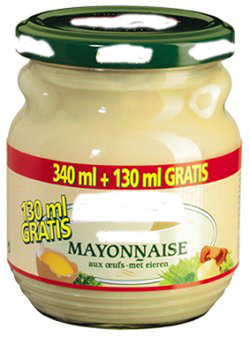 kan jag hjälpa er?får ni hjälp?tar man hand om er?nej tack, jag vill bara titta liteja, jag letar efter en snygg tröjavilken storlek?vilken skostorlek?vilken färg föredrar ni?vilken är er favoritfärg?vilken är er storlek?finns det andra modeller?är den på rea?den är för litenjag gillar inte denna modelldet är för dyrtursäkta mig, jag letar efter ett bageridet är alldeles i närhetenfinns det ett apotek i närheten?känner ni till ett snabbköp här?jag hittar inte denna gata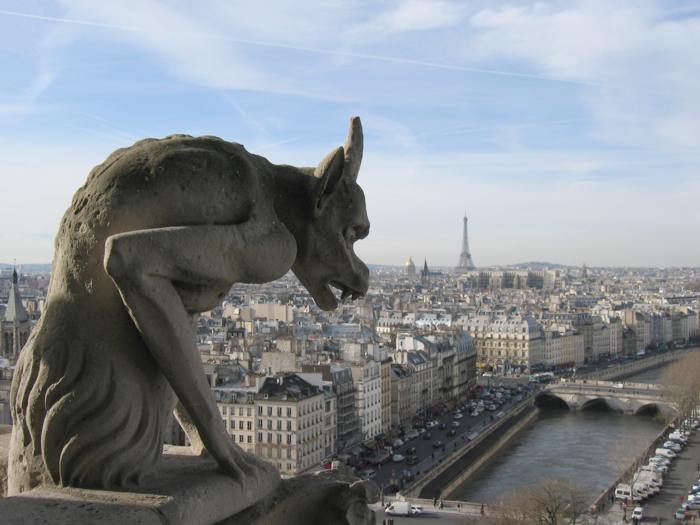 jag är vilsejag har tappat (bort) min plånbokjag har ingen växeljag skulle vilja ha 2 euro-myntjag har en 5 eurosedeljag vill inte ha detdet intresserar mig intejag har redan detjag har inga mer pengarlämna mig i fredvar är toaletterna tack?hur mycket kostar det?hur mycket kostar det?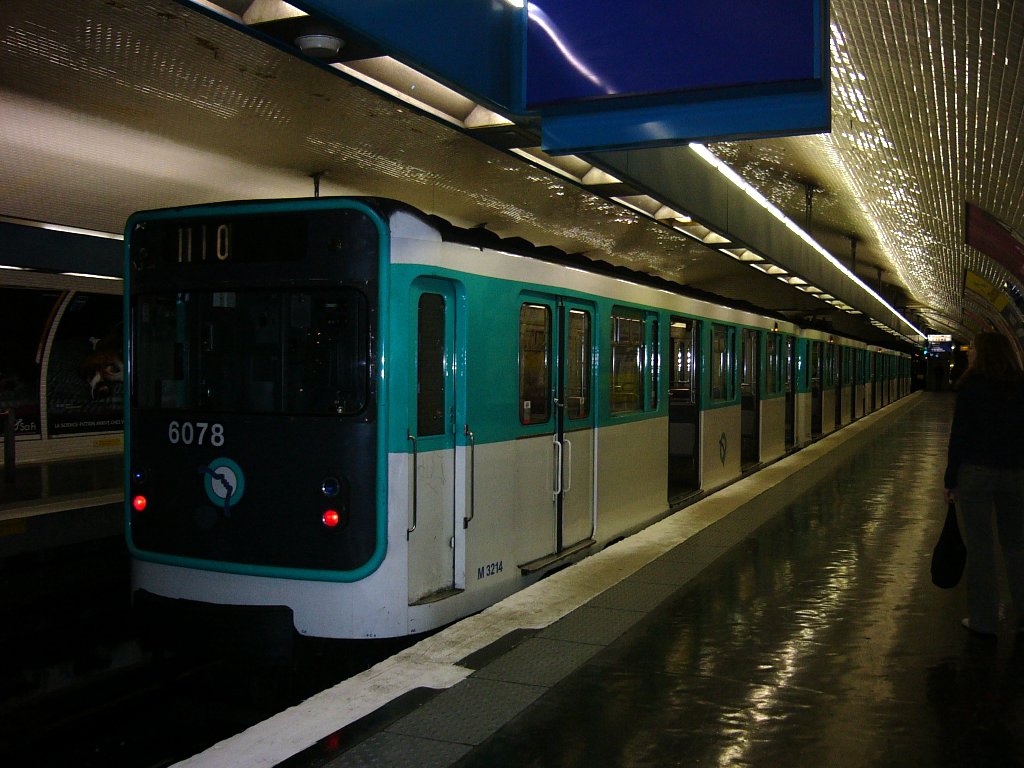 hur mycket kostar det?jag köper den/detjag tar den/dethar ni frimärken?betalar jag här?ni betalar i kassanjag har tagit 3 vykortfinns det kuvert till dem?ingår frimärkena i priset?det finns inget mervi har inga merjag beklagarjag är inte härifrån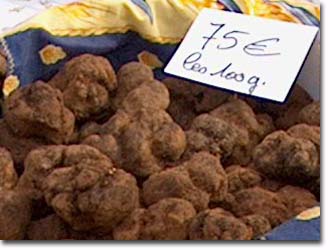 jag kommer från Sverigemin lärare är därbortase här mitt id-kortkan jag få en påse, tack?öppna era väskor tackvi stängerPHRASES QUOTIDIENNES 1c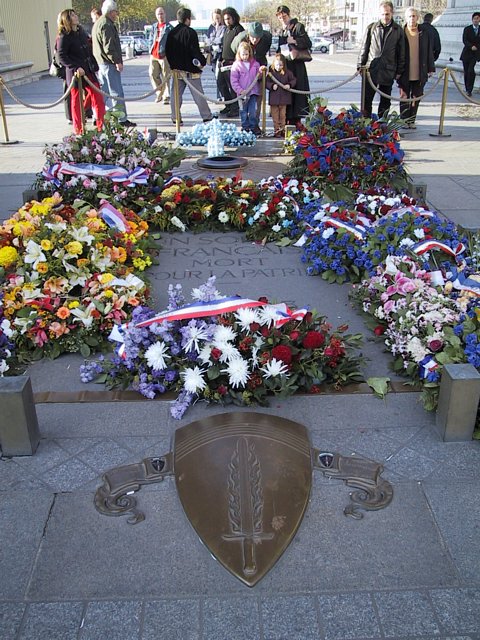 je peux vous aider?on vous aide?on s’occupe de vous?non merci, je veux juste regarder un peuoui, je cherche un beau pullquelle taille?quelle pointure?quelle couleur préférez-vous?quelle est votre couleur préférée?quelle est votre taille?il y a d’autres modèles?c’est en solde?il est trop petitje n’aime pas ce modèlec’est trop cherexcusez-moi, je cherche une boulangeriec’est tout près d’iciil y a une pharmacie près d’ici?vous connaissez un supermarché ici?je ne trouve pas cette rueje suis perdu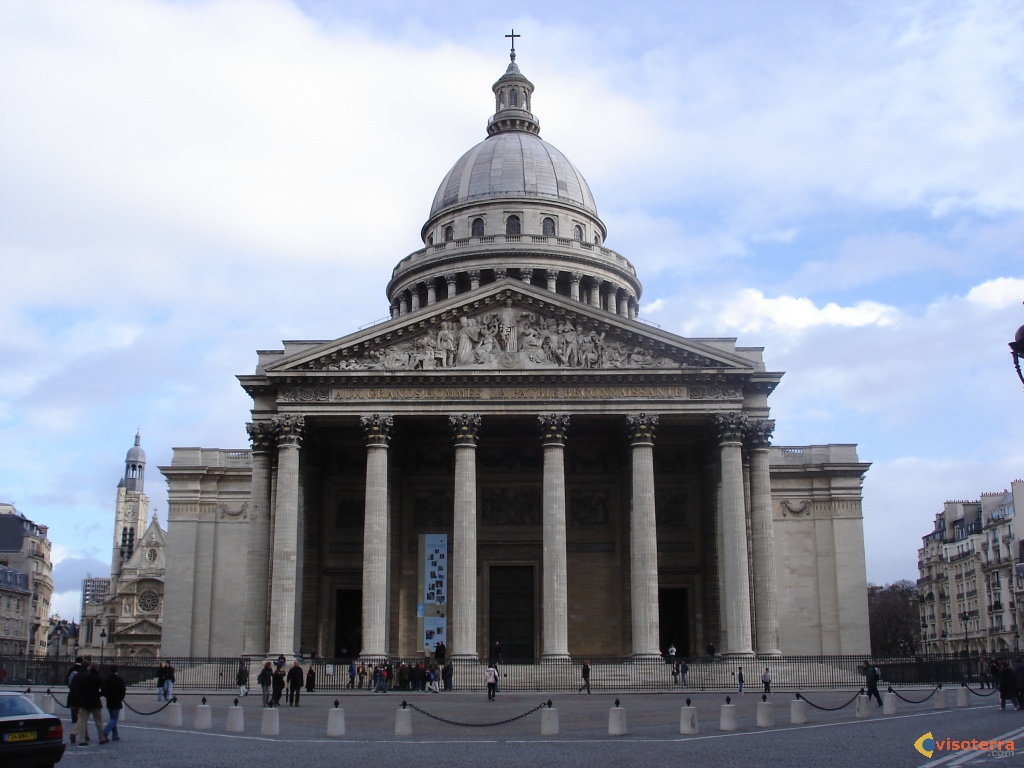 j’ai perdu mon porte-feuilleje n’ai pas de monnaieje voudrais des pièces de 2 eurosj’ai un billet de 5 eurosje n’en veux pascela ne m’intéresse pasj’en ai déjàje n’ai plus d’argentlaissez-moi tranquilleoù sont les toilettes, s’il vous plaît?c’est combien?ça coûte combien?ça fait combien?je l’achèteje le prends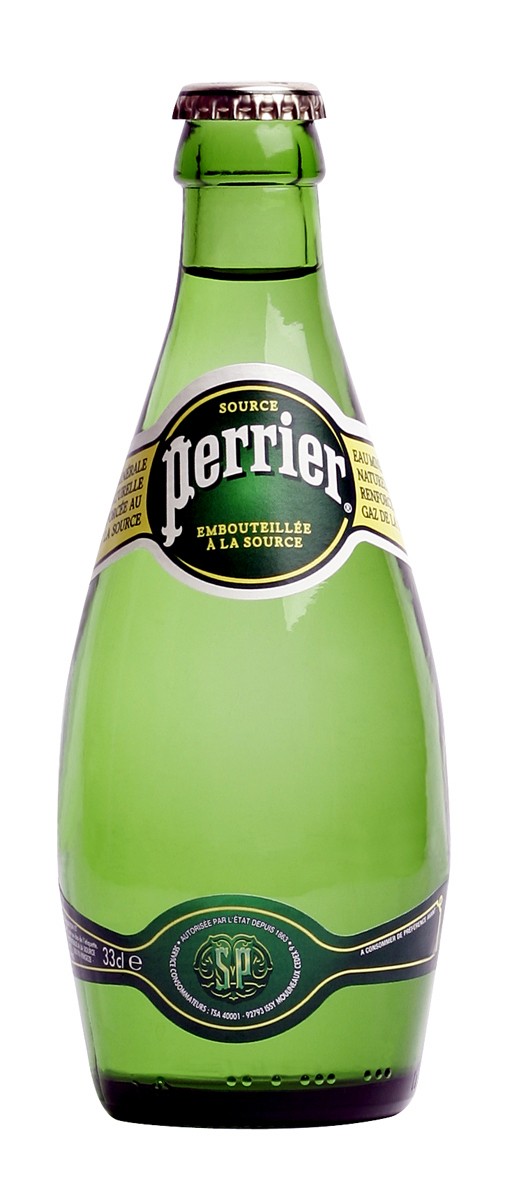 vous avez des timbres?je paie ici?vous payez à la caissej’ai pris 3 cartes postalesil y a des enveloppes avec?les timbres sont compris dans le prix?il n’y a plus deon n’en a plusje regretteje ne suis pas d’icije viens de Suèdemon professeur est là-basvoilà ma carte d’identitéje peux avoir un sac, s’il vous plaît?ouvrez vos sacs, s’il vous plaîton fermePHRASES QUOTIDIENNES 1dPHRASES QUOTIDIENNES 1eEXERCICES DE PRONONCIATION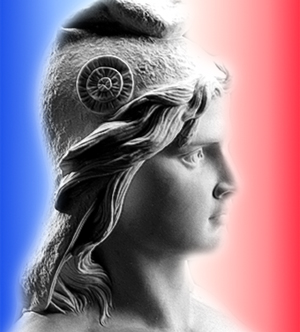 trottoirje peuxje voudraisla Tour Eiffelje prendstu parleschansontu chantesils chantentun couteauun mouchoirun billettreizej’ai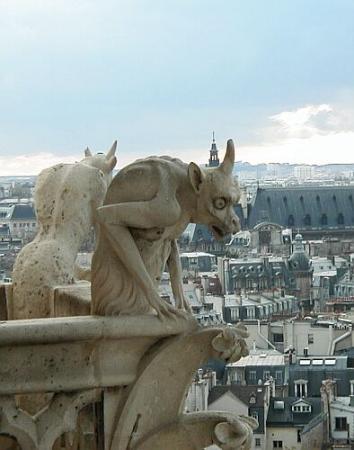 jeje suistu eselle estune boissonun poissondes cruditésun cafédes toilettesdu beurrevous prenezun hôtella douchel’eau chaudeune bouteille d’eausans sauceencore des fritestrenteen Suède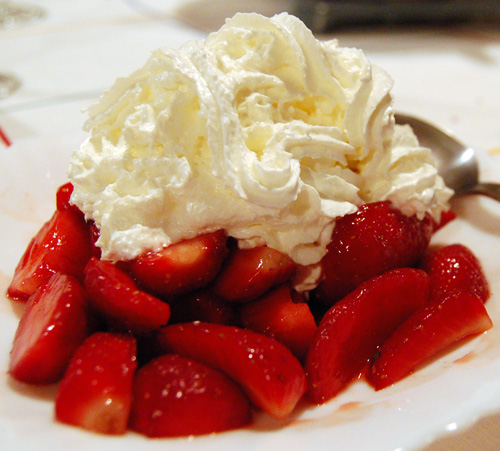 voilàtoi et moichoixcomme entréeintelligentvingtpainbaguettecroissantTu te lèves à quelle heure d'habitude ?J'ai l'habitude de me lever à 8 heures. Tu déjeunes où ? Je déjeune dans un restaurant à côté.Qu'est ce que tu as mangé pour le déjeuner ?J'ai mangé un hamburger et une cuisse de poulet frit.A quelle heure commences-tu le travail ?Je commence le travail à 8h.Qu'est-ce que tu fais au travail ? Je réponds au téléphone et je tape à la machine.A quelle heure quittes-tu le travail ?A six heures.Qu'est ce que tu fais pendant ton temps libre ?J'aime écouter de la musique pop.J'aime jouer au football.As-tu été à Tahiti ?Bonjour Madame Sans-Souci. Combien sont ces six saucissons-ci et combien sont ces six saucissons-là?
Six sous Madame sont ces six saucissons-ci et six sous aussi sont ces six saucissons là !Si ces six cent six sangsues sont sans sucer son sang, ces six cent six sangsues sont sans succès.Si six cent scies scient six cent saucisses, six cent six scies scieront six cent six saucissons.Ce chasseur sait chasser sans son chien dit le sage garde-chasse, chasseur sachez chasser sans chien !J'ai chaud chez ce cher Serge.

J'ai vu six cents Suisses suçant six cents six saucisses dont six en sauce et six cents sans sauce.kan jag hjälpa er?je peux vous aider?får ni hjälp?on vous aide?tar man hand om er?on s’occupe de vous?nej tack, jag vill bara titta litenon merci, je veux juste regarder un peuja, jag letar efter en snygg tröjaoui, je cherche un beau pullvilken storlek?quelle taille?vilken skostorlek?quelle pointure?vilken färg föredrar ni?quelle couleur préférez-vous?vilken är er favoritfärg?quelle est votre couleur préférée?vilken är er storlek?quelle est votre taille?finns det andra modeller?il y a d’autres modèles?är den på rea?c’est en solde?den är för litenil est trop petitjag gillar inte denna modellje n’aime pas ce modèledet är för dyrtc’est trop cherursäkta mig, jag letar efter ett bageriexcusez-moi, je cherche une boulangeriedet är alldeles i närhetenc’est tout près d’icifinns det ett apotek i närheten?il y a une pharmacie près d’ici?känner ni till ett snabbköp här?vous connaissez un supermarché ici?jag hittar inte denna gataje ne trouve pas cette ruejag är vilseje suis perdujag har tappat (bort) min plånbokj’ai perdu mon porte-feuillejag har ingen växelje n’ai pas de monnaiejag skulle vilja ha 2 euro-myntje voudrais des pièces de 2 eurosjag har en 5 eurosedelj’ai un billet de 5 eurosjag vill inte ha detje n’en veux pasdet intresserar mig intecela ne m’intéresse pasjag har redan detj’en ai déjàjag har inga mer pengarje n’ai plus d’argentlämna mig i fredlaissez-moi tranquillevar är toaletterna tack?où sont les toilettes, s’il vous plaît?hur mycket kostar det?c’est combien?hur mycket kostar det?ça coûte combien?hur mycket kostar det?ça fait combien?jag köper den/detje l’achètejag tar den/detje le prendshar ni frimärken?vous avez des timbres?betalar jag här?je paie ici?ni betalar i kassanvous payez à la caissejag har tagit 3 vykortj’ai pris 3 cartes postalesfinns det kuvert till dem?il y a des enveloppes avec?ingår frimärkena i priset?les timbres sont compris dans le prix?det finns inget meril n’y a plus devi har inga meron n’en a plusjag beklagarje regrettejag är inte härifrånje ne suis pas d’icijag kommer från Sverigeje viens de Suèdemin lärare är därbortamon professeur est là-basse här mitt id-kortvoilà ma carte d’identitékan jag få en påse, tack?je peux avoir un sac, s’il vous plaît?öppna era väskor tackouvrez vos sacs, s’il vous plaîtvi stängeron fermekan jag hjälpa er?je peux vous aider?får ni hjälp?on vous aide?tar man hand om er?on s’occupe de vous?nej tack, jag vill bara titta litenon merci, je veux juste regarder un peuja, jag letar efter en snygg tröjaoui, je cherche un beau pullvilken storlek?quelle taille?vilken skostorlek?quelle pointure?vilken färg föredrar ni?quelle couleur préférez-vous?vilken är er favoritfärg?quelle est votre couleur préférée?vilken är er storlek?quelle est votre taille?finns det andra modeller?il y a d’autres modèles?är den på rea?c’est en solde?den är för litenil est trop petitjag gillar inte denna modellje n’aime pas ce modèledet är för dyrtc’est trop cherursäkta mig, jag letar efter ett bageriexcusez-moi, je cherche une boulangeriedet är alldeles i närhetenc’est tout près d’icifinns det ett apotek i närheten?il y a une pharmacie près d’ici?känner ni till ett snabbköp här?vous connaissez un supermarché ici?jag hittar inte denna gataje ne trouve pas cette ruejag är vilseje suis perdujag har tappat (bort) min plånbokj’ai perdu mon porte-feuillejag har ingen växelje n’ai pas de monnaiejag skulle vilja ha 2 euro-myntje voudrais des pièces de 2 eurosjag har en 5 eurosedelj’ai un billet de 5 eurosjag vill inte ha detje n’en veux pasdet intresserar mig intecela ne m’intéresse pasjag har redan detj’en ai déjàjag har inga mer pengarje n’ai plus d’argentlämna mig i fredlaissez-moi tranquillevar är toaletterna tack?où sont les toilettes, s’il vous plaît?hur mycket kostar det?c’est combien?hur mycket kostar det?ça coûte combien?hur mycket kostar det?ça fait combien?jag köper den/detje l’achètejag tar den/detje le prendshar ni frimärken?vous avez des timbres?betalar jag här?je paie ici?ni betalar i kassanvous payez à la caissejag har tagit 3 vykortj’ai pris 3 cartes postalesfinns det kuvert till dem?il y a des enveloppes avec?ingår frimärkena i priset?les timbres sont compris dans le prix?det finns inget meril n’y a plus devi har inga meron n’en a plusjag beklagarje regrettejag är inte härifrånje ne suis pas d’icijag kommer från Sverigeje viens de Suèdemin lärare är därbortamon professeur est là-basse här mitt id-kortvoilà ma carte d’identitékan jag få en påse, tack?je peux avoir un sac, s’il vous plaît?öppna era väskor tackouvrez vos sacs, s’il vous plaîtvi stängeron fermekan jag hjälpa er?får ni hjälp?tar man hand om er?nej tack, jag vill bara titta liteja, jag letar efter en snygg tröjavilken storlek?vilken skostorlek?vilken färg föredrar ni?vilken är er favoritfärg?vilken är er storlek?finns det andra modeller?är den på rea?den är för litenjag gillar inte denna modelldet är för dyrtursäkta mig, jag letar efter ett bageridet är alldeles i närhetenfinns det ett apotek i närheten?känner ni till ett snabbköp här?jag hittar inte denna gatajag är vilsejag har tappat (bort) min plånbokjag har ingen växeljag skulle vilja ha 2 euro-myntjag har en 5 eurosedeljag vill inte ha detdet intresserar mig intejag har redan detjag har inga mer pengarlämna mig i fredvar är toaletterna tack?hur mycket kostar det?hur mycket kostar det?hur mycket kostar det?jag köper den/detjag tar den/dethar ni frimärken?betalar jag här?ni betalar i kassanjag har tagit 3 vykortfinns det kuvert till dem?ingår frimärkena i priset?det finns inget mervi har inga merjag beklagarjag är inte härifrånjag kommer från Sverigemin lärare är därbortase här mitt id-kortkan jag få en påse, tack?öppna era väskor tackvi stängereuaiaueiouuoieninéèo